L’asbl F.V. se réserve le droit d’accepter l’exposant  dont les activités sont jugées intéressantes pour rencontrer les objectifs de l'événement Les inscriptions  sont prises en compte au fur à mesure et  dans les limites des emplacements disponibles.L'implantation des stands est du ressort exclusif de l'asbl.L'acceptation( ou le refus) de toute participation par l'asbl est notifiée par écrit. En cas de refus, les sommes versées sont intégralement remboursées. La réservation n’est effective qu’après réception de l’acompte de 50 %! Le solde des locations est  à payer 15 jours ouvrables avant l’installation. !!!L'exposant pour être accepté ne doit pas avoir de dettes ou de litiges .Le non-règlement total  du montant  entraîne l'annulation et ce sans donner lieu à aucun remboursement des sommes déjà versées, ni à aucune indemnité. Toute annulation  doit se  faire l'objet d'une notification officielle   30 jours  calendriers  avant la foire.  Il est interdit aux exposants d'exposer et vendre des biens non-conformes aux réglementations en vigueur ( registre de commerce, AFSCA,..) voire des biens qui ne leur appartiennent pas, ou distribués par des sociétés dont la participation n'est pas retenue par l'asbl.Obligations et droits spécifiques  L'attribution des stands est faite en respectant au maximum les voeux exprimés par les exposants. Dans le cas de demandes similaires, priorité sera donnée selon la date de réservation. En cas de nécessité, l'asbl se réserve le droit de modifier l'implantation des stands et ceci sans aucun dédommagement. Des exclusivités ou priorités peuvent être négociées, moyennant supplément ou forfait.Installations. Les stands sont mis à disposition 24 h avant l'ouverture de la foire, soit à partir du  vendredi à 9H sauf dérogation. Départs: tous les stands doivent être libérés pour le lundi midi.Déchets : les stands sont rendus propres exempts d'emballage et de déchets ! Une caution de 20 € est demandée et rendue après vérification. Si dépôt de déchets un montant sera réclamé selon volume et type de déchets.Occupation : toutes démonstrations sonores devront faire l'objet d'une demande. Boissons et nourriture  au détails, les ventes au détail sont  soumises à autorisation préalableAssurance, douane, et manutention :chaque exposant est tenu de souscrire, à ses propres frais, toutes assurances et autorisations, voire caution nécessaire à son activité. Les matériels exposés, les risques que lui-même et son personnel encourent, pendant la foire, lors du montage ou du démontage sont de la responsabilité de l'exposant. Un justificatif pourra être réclamé. L'asbl est exonérée de toutes responsabilités concernant les préjudices (y compris les troubles de jouissance et tous préjudices commerciaux) qui pourraient être subis par l'exposant. Il appartiendra à chaque exposant d'accomplir les formalités douanières, sanitaires et commerciales légales pour exercer ses activités.Sécurité Un service de surveillance et de gardiennage est mis en place par l'asbl; toutefois celui-ci  ne peut être tenu responsable, en aucun cas, des accidents ou dégâts quelconques qui pourraient survenir, et notamment d'éventuels vols sur les stands. Chaque exposant doit être vigilant pendant la foire et ne pas abandonner par exemple son stand pendant les heures d'ouverture.Limitation des responsabilités S'il devenait impossible de disposer des emplacements pour une cause non-imputable à l'asbl, pour cause de force   majeure(cataclysme ,émeute, grève ,problème sanitaire, ..) aucun dédommagement ne sera prévu aux exposants.Juridiction Les conditions ci-énoncées ne sont pas exhaustives par rapport au respect des réglementations d'ordinaire en vigueur pour l'exposant et ses activités. En cas de contestation ou de litige, les tribunaux de Dinant sont seuls compétents.Plan de la foire 2022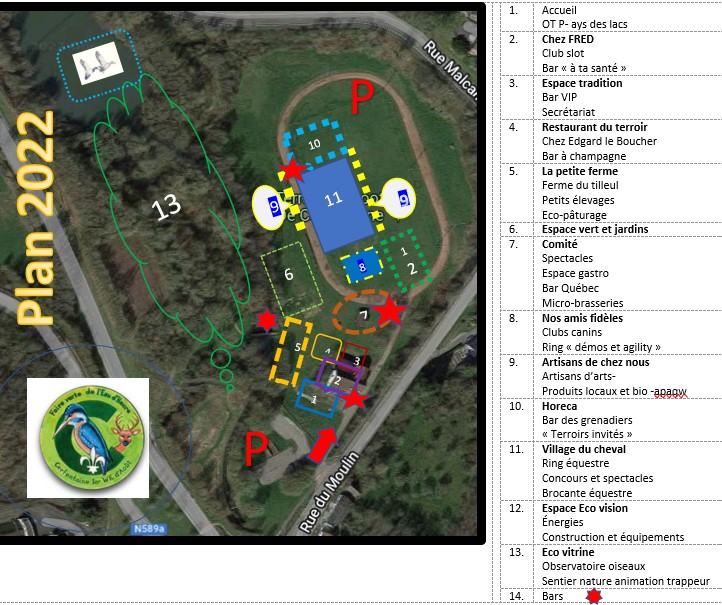 Nom……………………………………………………………………………………PrénomPrénomPrénom……………………Dénomination……………………………………………………………………………………            TVA            TVA            TVA……………………Rue……………………………………………………………………………………n°…..n°…..n°…..Localité……………………………………………………………………………………Code postal ……..Code postal ……..Code postal ……..Pays ………………Tel fixe……………………………………………………………………………………GSM ……………………….GSM ……………………….GSM ……………………….email……………………………………………………………………………………Site WEB………………….Site WEB………………….Site WEB………………….Stand de base5m/3m autre..Zone…Stand de base5m/3m autre..Zone…Stand de base5m/3m autre..Zone…Stand de base5m/3m autre..Zone…avec en optionavec en optionEau  10 €Eau  10 €Eau  10 €Eau  10 €Eau  10 €Électricité (de base) 30 €Électricité (de base) 30 €Électricité (de base) 30 €Accepte : les conditions reprises au  versoFrais obligatoires : 10 € parking par véhicule , Zéro déchets, Caution  20 €Accepte : les conditions reprises au  versoFrais obligatoires : 10 € parking par véhicule , Zéro déchets, Caution  20 €Accepte : les conditions reprises au  versoFrais obligatoires : 10 € parking par véhicule , Zéro déchets, Caution  20 €Accepte : les conditions reprises au  versoFrais obligatoires : 10 € parking par véhicule , Zéro déchets, Caution  20 €Accepte : les conditions reprises au  versoFrais obligatoires : 10 € parking par véhicule , Zéro déchets, Caution  20 €Accepte : les conditions reprises au  versoFrais obligatoires : 10 € parking par véhicule , Zéro déchets, Caution  20 €Accepte : les conditions reprises au  versoFrais obligatoires : 10 € parking par véhicule , Zéro déchets, Caution  20 €Accepte : les conditions reprises au  versoFrais obligatoires : 10 € parking par véhicule , Zéro déchets, Caution  20 €Accepte : les conditions reprises au  versoFrais obligatoires : 10 € parking par véhicule , Zéro déchets, Caution  20 €Accepte : les conditions reprises au  versoFrais obligatoires : 10 € parking par véhicule , Zéro déchets, Caution  20 €..…/…../2022..…/…../2022Signature :……Signature :……Signature :……Signature :……Signature :……Fait à ……Fait à ……Fait à ……